Publish Your Self AssessmentYou will now attach and/or embed your self-assessment to the bottom of the blog post with the artifact you have chosen. You may choose to make this post private or public. After placing your artifact on a blog post, follow the instructions below.Categories - Self-AssessmentTags - Now tag your post using the tag that corresponds to the competency that you have written about. You can choose more than one. Please use lower case letters and be exact.#creativethinkingcc#communicationcc#criticalthinkingcc#socialresponsibilitycc#personalidentitycc#personalawarenessccUse the Add Document button located at the top of your post page and embed your self-assessment at the bottom of your blog post.Publish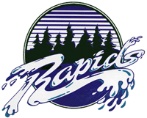 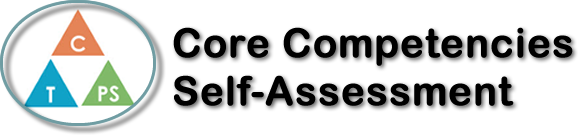 Name: Ethan SherleDate:  Sep 27, 2017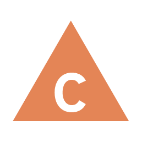 How does the artifact you selected demonstrate strengths & growth in the communication competency?In what ways might you further develop your communication competency?Self-ReflectionDescribe how the artifact you selected shows your strengths & growth in specific core competencies. The prompt questions on the left - or other self-assessment activities you may have done - may guide your reflection process.My sway deals with the communication and critical thinking core competencies. First the communication, I was able structure conversation and I was able to communicated my sway using the detailed pictures. I was also able to add a bit more detail to my sway pictures with my descriptive paragraph and the words I used to describe them. The other competency I used critical thinking in my sway and paragraph project. I was able to develop a critical sway to give people a visually of my critical thought out and detailed paragraph to go along with the sway. I also able to analyze the sway when I was presenting it to the class and critique my paragraph when reading it over.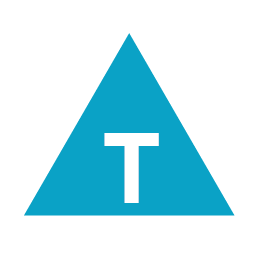 How does the artifact you selected demonstrate strengths & growth in the thinking competencies?In what ways might you further develop your thinking competencies?Self-ReflectionDescribe how the artifact you selected shows your strengths & growth in specific core competencies. The prompt questions on the left - or other self-assessment activities you may have done - may guide your reflection process.My sway deals with the communication and critical thinking core competencies. First the communication, I was able structure conversation and I was able to communicated my sway using the detailed pictures. I was also able to add a bit more detail to my sway pictures with my descriptive paragraph and the words I used to describe them. The other competency I used critical thinking in my sway and paragraph project. I was able to develop a critical sway to give people a visually of my critical thought out and detailed paragraph to go along with the sway. I also able to analyze the sway when I was presenting it to the class and critique my paragraph when reading it over.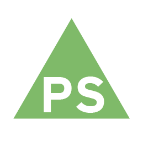 How does the artifact you selected demonstrate strengths & growth in the personal & social competencies?In what ways might you further develop your personal & social competencies?Self-ReflectionDescribe how the artifact you selected shows your strengths & growth in specific core competencies. The prompt questions on the left - or other self-assessment activities you may have done - may guide your reflection process.My sway deals with the communication and critical thinking core competencies. First the communication, I was able structure conversation and I was able to communicated my sway using the detailed pictures. I was also able to add a bit more detail to my sway pictures with my descriptive paragraph and the words I used to describe them. The other competency I used critical thinking in my sway and paragraph project. I was able to develop a critical sway to give people a visually of my critical thought out and detailed paragraph to go along with the sway. I also able to analyze the sway when I was presenting it to the class and critique my paragraph when reading it over.